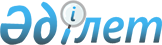 О внесении изменений в некоторые приказы Министра образования и науки Республики КазахстанПриказ Министра образования и науки Республики Казахстан от 17 мая 2019 года № 216. Зарегистрирован в Министерстве юстиции Республики Казахстан 20 мая 2019 года № 18700.
      ПРИКАЗЫВАЮ:
      1. Утвердить прилагаемый перечень некоторых приказов Министра образования и науки Республики Казахстан, в которые вносятся изменения.
      2. Департаменту дошкольного и среднего образования Министерства образования и науки Республики Казахстан в установленном законодательством Республики Казахстан порядке обеспечить:
      1) государственную регистрацию настоящего приказа в Министерстве юстиции Республики Казахстан; 
      2) в течение десяти календарных дней со дня государственной регистрации настоящего приказа направление его копии в бумажном и электронном виде на казахском и русском языках в Республиканское государственное предприятие на праве хозяйственного ведения "Институт законодательства и правовой информации Республики Казахстан" Министерства юстиции Республики Казахстан для официального опубликования и включения в Эталонный контрольный банк нормативных правовых актов Республики Казахстан;
      3) размещение настоящего приказа на интернет-ресурсе Министерства образования и науки Республики Казахстан;
      4) в течение десяти рабочих дней после государственной регистрации настоящего приказа в Министерстве юстиции Республики Казахстан представление в Департамент юридической службы Министерства образования и науки Республики Казахстан сведений об исполнении мероприятий, предусмотренных подпунктами 1), 2), 3) настоящего пункта.
      3. Контроль за исполнением настоящего приказа возложить на вице-министра образования и науки Республики Казахстан Суханбердиеву Э.А.
      4. Настоящий приказ вводится в действие по истечении десяти календарных дней после дня его первого официального опубликования. Перечень некоторых приказов Министра образования и науки Республики Казахстан, в которые вносятся изменения 
      1. В приказе Министра образования и науки Республики Казахстан от 8 ноября 2012 года № 500 "Об утверждении типовых учебных планов начального, основного среднего, общего среднего образования Республики Казахстан" (зарегистрирован в Реестре государственной регистрации нормативных правовых актов Республики Казахстан под № 8170, опубликован 23 февраля 2013 года в газете "Казахстанская правда" № 69-70 (27343-27344):
      преамбулу приказа изложить в следующей редакции:
      "В соответствии с подпунктом 6) статьи 5 Закона Республики Казахстан от 27 июля 2007 года "Об образовании" ПРИКАЗЫВАЮ:";
      2. Утратил силу приказом и.о. Министра образования и науки РК от 29.12.2021 № 614 (вводится в действие по истечении десяти календарных дней после дня его первого официального опубликования).


      3. В приказе Министра образования и науки Республики Казахстан от 28 января 2016 года № 91 "Об утверждении правил обеспечения учебниками и учебно-методическими комплексами обучающихся и воспитанников государственных организаций образования" (зарегистрирован в Реестре государственной регистрации нормативных правовых актов Республики Казахстан под № 13288, опубликован 10 марта 2016 года в информационно-правовой системе "Әділет"):
      в Правилах обеспечения учебниками и учебно-методическими комплексами обучающихся и воспитанников государственных организаций образования, утвержденных указанным приказом:
      подпункт 2) пункта 4 изложить в следующей редакции: 
      "2) дополнительная литература - издания, не входящие в комплект учебника и учебно-методического комплекса, способствующие реализации государственных общеобязательных стандартов образования Республики Казахстан (далее - ГОСО РК), утвержденных приказом Министра образования и науки Республики Казахстан от 31 октября 2018 года № 604 "Об утверждении государственных общеобязательных стандартов образования всех уровней образования" (зарегистрирован в Реестре государственной регистрации нормативных правовых актов Республики Казахстан под № 17669), типовых учебных планов, утвержденных приказом Министра образования и науки Республики Казахстан от 8 ноября 2012 года № 500 "Об утверждении типовых учебных планов начального, основного среднего, общего среднего образования Республики Казахстан" (зарегистрирован в Реестре государственной регистрации нормативных правовых актов Республики Казахстан под № 8170), и типовых учебных программ, утвержденных приказом Министра образования и науки Республики Казахстан от 3 апреля 2013 года № 115 "Об утверждении типовых учебных программ по общеобразовательным предметам, курсам по выбору и факультативам для общеобразовательных организаций" (зарегистрирован в Реестре государственной регистрации нормативных правовых актов Республики Казахстан под № 8424);".
					© 2012. РГП на ПХВ «Институт законодательства и правовой информации Республики Казахстан» Министерства юстиции Республики Казахстан
				Утвержден приказом 
Министра образования и науки 
Республики Казахстан
от 17 мая 2019 года № 216